SESSIÓ 4 – REGISTRE I TERCERS (ACCEDE)CHECK LIST Els camps omplerts amb color no són operatius per Consultors externs.CHECKDOCSPREPARACIÓ DE LA FORMACIÓPortar usuaris de formació (valorar si cal sol·licitar algun perfil específic).Preparar la sessió (contrastar experiències d’altres entitats).Notes procediment administratiu: Preparar cas pràctic: una instància sol·licitant un espai, una queixa d’un veí (tenir en compte que la denúncia no es pot incloure a l’expedient per protecció de dades!, qui registrarà? A quina ut la diligenciarem? Qui ha d’obrir expedient? Qui la tramitarà? Afegirem terminis (resum terminis) I obligatorietat de resoldre tots els expedients.  Portar escàner Epson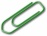 Portar document mostra CSVPortar t-cat i lector targetesPortar manuals configuració navegadorsPortar exemplars drets de imatgePreparar Kahoot i dinàmiquesPortar el llistat d’assistentsPortar el comandament a distància per a la presentacióCHECKEXECUCIÓ DE LA FORMACIÓPreparació sala: configurar el canó perquè agafi el nostre portàtil que té els navegadors i escàner configurat.Portar document presentació i un document pdf de mostra en un pendrive.Deixar oberts els ordinadors que siguin necessaris i obrir Accede i Firmadoc i posar-los en favorits. Accede en els ordinadors de Vic no està com a favorit però Firmadoc si.Afegir als escriptoris dels alumnes un document pdfDonar contrasenyes (ops$ tipus: per una persona que es diu Nora Llop Vic seria:     ops$llopvn i la clau d’entrada: llopvn). Si són usuaris i ja la tenen (per exemple, si entren a l’aplicació padró o subvencions), mantenir la mateixa. Recordar que es crearan expedients “bossa” com “correspondència d’entrada” el dia de l’arrencada amb els arxivers. Recomanar que es marquin les series de classificació que utilitzen mésFuncionalitats a destacar:REUTILITZACIÓ DE DOCUMENTS: és un gran avantatge d’accede i Firmadoc, ja que es lliga els documents a l’interessat i es poden recuperar des de registre per no haver de demanar-los al ciutadà de forma repetida.COPIA AUTÈNTICA: per fer-la clicar       Compulsar.  Al fer-la ens tornarà un CSV amb les metadades. Podem fer una comprovació del document que portem amb CSV.JUSTIFICANTS DE REGISTRE: escanejar documents abans de treure el justificant!Passar el Kahoot de registreRecordar que l’últim dia abans de la integració han de passar l’últim número d’entrada i de sortida de registre a les 15h per mail a Aytos, amb còpia a nosaltres.Demanar si han fet fotos de les taules del abans i després del cleaningFer fotos de la sessió per fer visible el treball realitzat mitjançant xarxes socialsCHECKFINALITZACIÓ DE LA FORMACIÓ I POSADA EN MARXAValorar si hi ha canvis que impliquin penjar la nova versió de presentació a la comunitat virtual.Donar resposta a les consultes que hagin sorgit.Penjar a la comunitat virtual (Q+F), aquelles consultes més rellevants.Confirmar que tinguin tots els requisits previs okEnviar documents definitius de diagnosi, si ha quedat algun pendent i penjar-lo a l’entitat GID (Firmadoc).Dinamització sessió en xarxes socials